Democracy Studies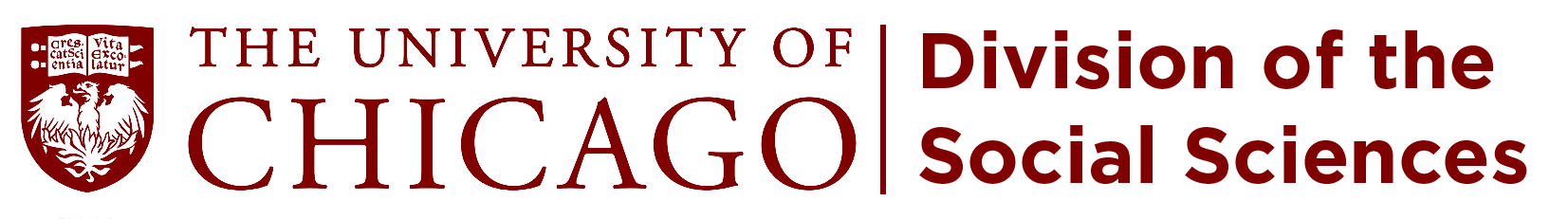 MINOR MAP DEMOCRACY STUDIESThe DEMS minor requires 5 coursesPlease indicate which courses you have taken toward the minor, and which courses you intend to take for the minor. Courses can be changed as needed until your final quarter/graduation quarter. Please keep the following items in mind as you go through your course plan:
Courses may not be double counted with majors, other minors, or general education requirements.Courses must be taken for quality gradesMore than half of the requirements must be met by registering for courses bearing UChicago course numbers1 Required Course
Students must take DEMS 15000 to complete this minor and one “global” democracy course, which focuses on experiences of democracy outside of the United States. 4 Electives (use approved course list as reference)NOTES AND QUESTIONS:Student NameInsert name hereStudent EmailInsert email address hereStudent Major(s)Insert major(s) hereAnticipated Year of GraduationInsert anticipated year of graduation hereStudent ID NumberInsert student ID number hereCollege AdviserInsert college adviser hereDateInsert date herexCourseCourse TitleQuarter taken/intended quarter of completionDEMS 15000Democracy and Its CriticsInsert quarter hereGlobal Democracy CourseInsert quarter hereCourse NumberCourse TitleQuarter taken/intended quarter of completion2.Insert course numberInsert course titleInsert quarter here3.Insert course numberInsert course titleInsert quarter here4.Insert course numberInsert course titleInsert quarter here